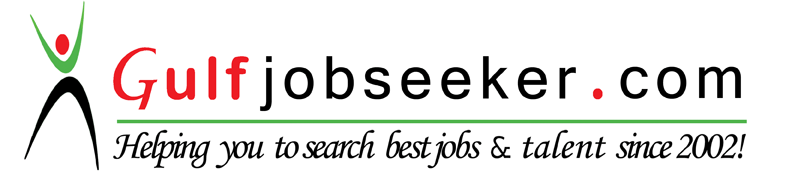 Contact HR Consultant for CV No: 341695E-mail: response@gulfjobseekers.comWebsite: http://www.gulfjobseeker.com/employer/cvdatabasepaid.phpProfile:My aim is to gain commercial experience in Information Technology and secure a rewarding position. I seek to apply my knowledge and skills that will provide me with an opportunity to grow professionally in concurrence with company goals. I have interpersonal and analytical skills, commitment and dedication looking for a challenge to advance my career. I am particularly interested in programming, database and web programming.Skills:Programming languages: PHP, JavaScript, JQuery, HTML5, CSS3, XML, SQL, PLSQL, ERP, SAS Magento’s APISQL Server (stored procedures, queries, functions, triggers, views)Microsoft Office and Adobe Creative suit with an emphasis on In Design, Word, Excel,PowerPoint.Platforms: Windows XP/Vista/7/8, Window Server 2008 R2, Visual Studio and Azure Back End Tools: Magento, MS-Access, MS SQL (2005+), SQL Server 2008CMS: Magento, Joomla, Drupal, WordPressCertifications: MTAEducation:2012 – 2015 Staffordshire University, United KingdomMSc. Computer Science (Grade: 2:1)2007 – 2011 IMS Engineering College, India.Bachelor of Information Technology (Grade 2:1)Work Experience:Pacetech Ltd., Birmingham, United KingdomSoftware Support Engineer (PHP / Magento)	August 2015 - PresentResponsibilities of the job include:Maintain E-commerce and CMS Websites (Magento)Develop, test and debug PHP, JavaScript, HTML, CSS and AJAXWrite well designed, testable, efficient code by using best software developmentpracticesCreate website layout/user interface by using standard HTML/CSS practices Integrate data from various back-end services and databasesGather and refine specifications and requirements based on technical needs Meeting with clients to discuss requirements and/or project progresskeeping up-to-date with recent technological and software developmentsDeveloping skills and expertise in appropriate software/programming languagesincluding HTML5, CSS3, and JavaScript (jQuery)Basic knowledge of Search Engine Optimisation process Database development and managementMonitor and optimize site performance, stability and security.Ability to work and thrive in a fast-paced environment, learn rapidly and master diverse web technologies and techniques.Excellent communications skills with respect to translating business needs into a mathematical/data analysis approach and translating analysis results back into business terms.D-Link, London, United KingdomSoftware Engineer	March 2016 – January 2017Responsible for planning, processing and performing all jobs in an efficient mannerwith no assistance from the supervisorWorking closely with upper management.Design and develop programming systems making specific determinations aboutsystem performance.Responding promptly and professionally to bug reports. Review and repair legacy code.Expected to conduct system analysis and development, with limited support fromprofessional staff, to keep our systems current with changing technologies.Analyze, design, coordinate and supervise the development of software systems toform a basis for the solution of information processing problems.Analyze  system  specifications  and  translate  system  requirements  to  taskspecifications for junior programmers.Responsible for analysis of current programs including performance, diagnosis and troubleshooting of problem programs, and designing solutions to problematicprogramming.Responsible for developing new programs and proofing the program to developneeded changes to assure production of a quality product.Responsible for development of new programs, analyzes current programs and processes, and making recommendations which yield a more cost effective product.Redoq Pvt. Ltd., Stoke-on-Trent, United KingdomSystem Support Engineer	March 2013 – October 2014Responsible for responding to customer calls on hardware issues Helped junior developers gain a fuller understanding of SQL, C# and .NET framework and apply thisaccordingly.Developed the websites using ASP.NET, AJAX, MS SQL Server, IIS, AJAX, LINQ, and WCF. Programming experience and knowledge using PL/SQL, SQL Server database, scripts forthe database objects like tables, views, constraints, stored procedures and functions. Querying and updating business critical SQL Server databases.Experience in Extracting, Transforming and Loading (ETL) data from Excel, Flat file to MSSQL Server by using SSIS services.Provided functional and technical support, troubleshooting and diagnosing hardware and software problems, including desktop, laptop, LAN, and remote systems.Uflex Limited, Noida, IndiaJunior Developer	July 2011 – Aug 2012Web Services development using WCF, C#, LINQWeb Applications development using Asp.Net MVC and JQuery Web application maintenance.Understanding user requirements, mapping them to system requirements and incorporating changes in the project as requiredReferences:References are available on request.